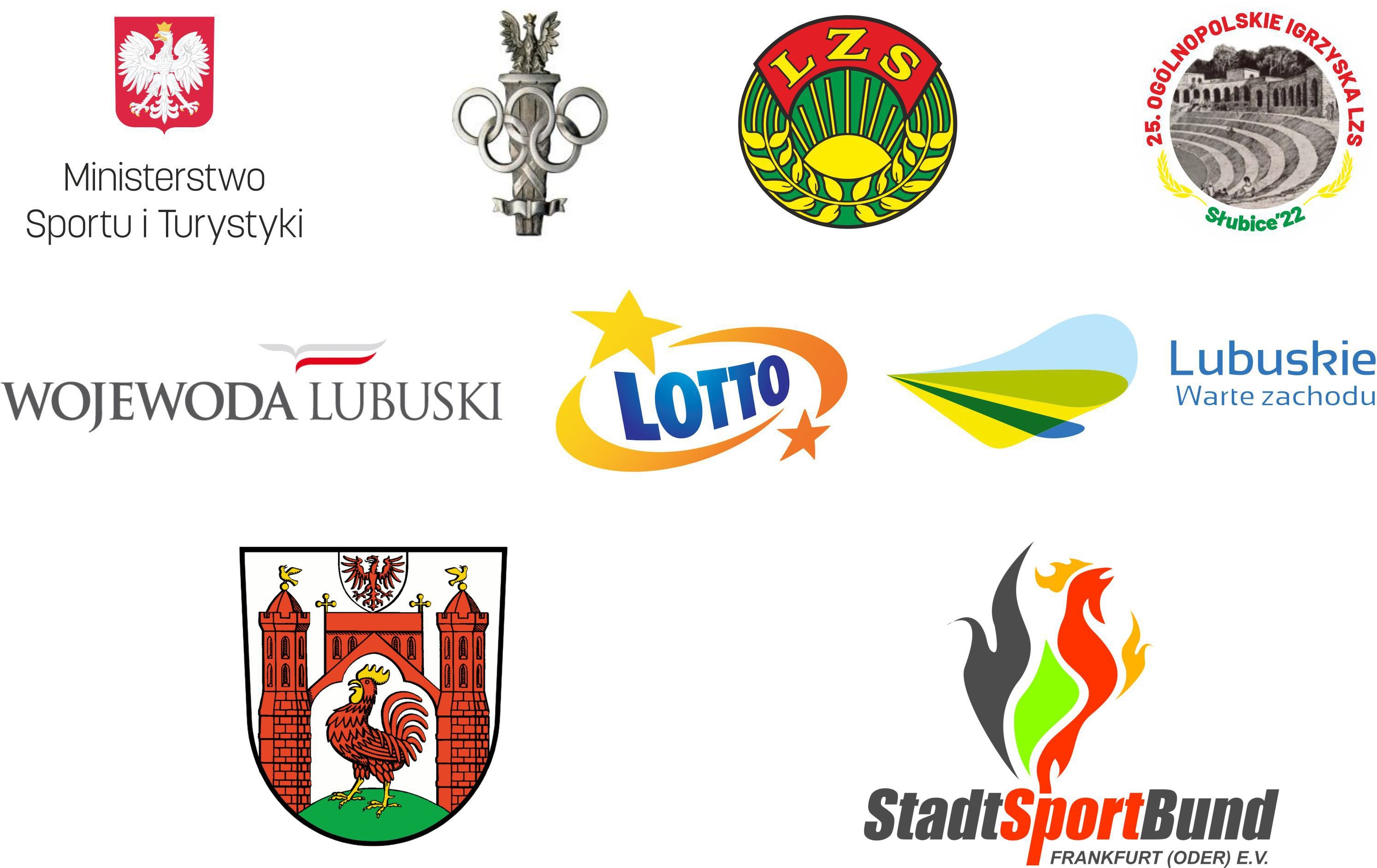 XXV OGÓLNOPOLSKIE IGRZYSKA LZSSłubice / Frankfurt nad Odrą, 25-27.08.2022DRUK ZGŁOSZENIAWOJEWÓDZTWO:	ZGŁOSZENIA PROSZĘ WYSYŁAĆ NA ADRES MAILOWY ZZPC@ONET.PL W TERMINIE DO 12.08.2022podpisL.p.Nazwisko i ImięRok ur.KlubGr. Wiekowa (U20/U23)Kat. wagowaZgłoszony wynik123456789101112131415